2022-23 Parish Liturgical Ministries Update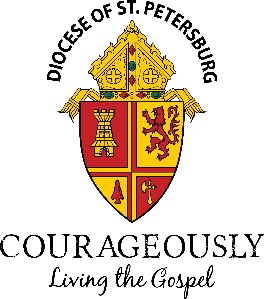 Office of Worship, Diocese of St. PetersburgPlease return this completed survey by August 31, 2022:Fax it:				Email it:		Mail to:   Office Worship727-374-0208			DJR@dosp.org 		    P.O. Box 40200			         St. Petersburg, FL 33743one form per parish please_________________________________________________________________________________________________Language:  English	 Spanish	 Other:       Parish Name:       Pastor:      Preferred Email:        Parochial Vicar:         Preferred Email:      Deacon(s) & Email(s):      Parish Mailing Address:       City:       					State:      		Zip:      Phone Number:       ________________________________________________________________________________________Parish Secretary/Administrative Assistant:      Email:      Phone Number:      Preferred Mailing Address:  Parish  Other:      ________________________________________________________________________________________Sacristan:      Email:      Preferred Mailing Address:  Parish  Other:      _________________________________________________________________________________________Liturgy CommissionCoordinator:      Email:      Preferred Mailing Address:  Parish  Other:      _________________________________________________________________________________________RCIACoordinator:      Email:      Preferred Mailing Address:  Parish  Other:      Coordinator:      Email:      Preferred Mailing Address:  Parish  Other:      ________________________________________________________________________________________ReadersEnglish Coordinator:      Email:      Preferred Mailing Address:  Parish  Other:      Spanish Coordinator:      Email:      Preferred Mailing Address:  Parish  Other:      __________________________________________________________________________________________________Extraordinary Ministers of Holy Communion (Those who serve at Mass)English Coordinator:      Email:      Preferred Mailing Address:  Parish  Other:      Extraordinary Ministers of Holy Communion (Cont.)(Those who serve at Mass)Spanish Coordinator:      Email:      Preferred Mailing Address:  Parish  Other:      __________________________________________________________________________________________________Eucharistic Ministers to the Sick & Homebound/Pastoral CareEnglish Coordinator:      Email:      Preferred Mailing Address:  Parish  Other:      Spanish Coordinator:      Email:      Preferred Mailing Address:  Parish  Other:      Other Coordinator:      Email:      Preferred Mailing Address:  Parish  Other:      __________________________________________________________________________________________________Music MinistryDirector:      Email:      Preferred Mailing Address:  Parish  Other:      __________________________________________________________________________________________________Other Music Ensembles (English & Spanish)Contact Person:      Email:      Preferred Mailing Address:  Parish  Other:      __________________________________________________________________________________________________Other Music Ensembles (English & Spanish) Cont.Contact Person:      Email:      Preferred Mailing Address:  Parish  Other:      Contact Person:      Email:      Preferred Mailing Address:  Parish  Other:      Contact Person:      Email:      Preferred Mailing Address:  Parish  Other:      